- 14-15hs: discussão nos grupos para responder as perguntas formuladas pelos professores.- 15-16hs: um membro permanece fixo na mesa de discussão. Os demais farão a rotação entre grupos para discutir as respostas formuladas (10 min cada rotação).- 16-16.15hs: intervalo- 16.15-18hs: seminários (resposta das perguntas por cada grupo. O número de perguntas a serem respondidas por cada grupo será definido pelos professores que ministram o tópico)Questões para direcionamento do estudoObservando os parâmetros de constantes físicas da água, por que os tecidos congelam mais rápido do que descongelam, em mesmas condições de temperatura e pressão?Quais são as características especiais da molécula de água que faz com que o comportamento físico-químico seja totalmente diferenciado?Baseando-se nas diferenças das “estruturas” da água no estado sólido (gelo) e no estado líquido, explique o gráfico abaixo: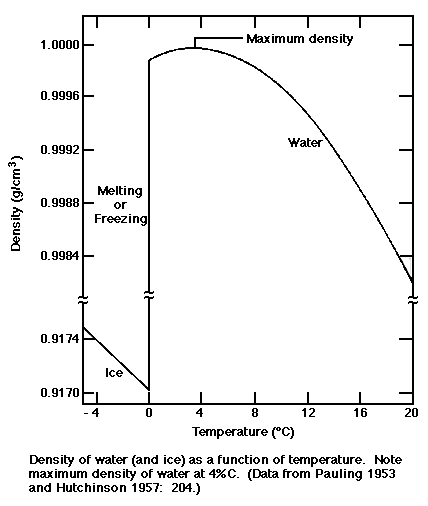 Explique o gráfico abaixo: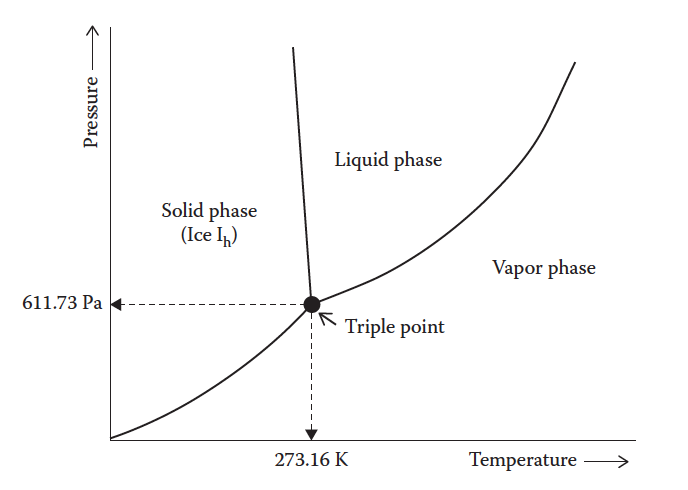 Quais são as características da água ligada e da água livre? Cite exemplos da influência de componentes alimentares na água ligada.Qual a relação entre a hidratação hidrofóbica, a interação hidrofóbica e a estrutura terciária de uma proteína?Baseando-se no conceito de água ligada e água livre, o que é a atividade de água (Aw) de um alimento? Explique a fórmula matemática utilizada para determinação da Aw de um alimento.O conteúdo de água de um alimento é o MESMO que sua atividade de água? Por quê?Como se pode mensurar a Aw de um alimento? Qual a relação da Aw com a conservação do alimento?Qual a relação entre as equações de Williams–Landel–Ferry (WLF), de Smoluchowski e de Stokes-Einstein com o conceito de Mm em alimentos?Quando um alimento está em processo de congelamento, o que acontece com as moléculas de água e com as moléculas do soluto? Com que o conceito de mobilidade molecular se encaixa nesse cenário? E qual a implicação para a conservação de alimentos?Explique os principais conceitos da utilização de um diagrama de estado.Analisando a figura abaixo, responda as seguintes questões:Qual é a letra que representa a temperatura de transição vítrea?Explique o conceito de temperatura de transição vítrea.Quais são os dois principais conceitos-chave da aplicabilidade da mobilidade molecular na estabilidade dos alimentos?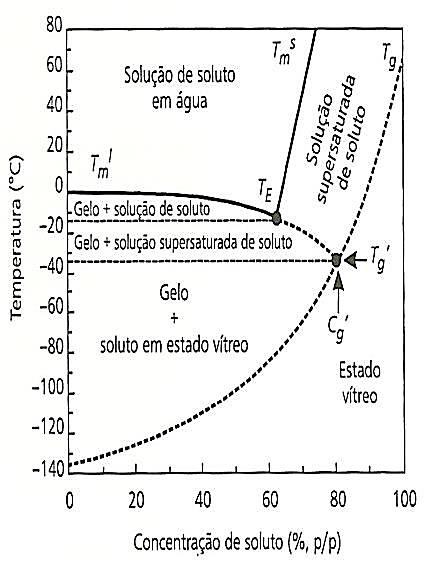 Cite as possíveis limitações do conceito de Mm nos alimentos.Analisando a figura abaixo, descreva a sequência de letras que se seguem a partir de um alimento hidratado para representação dos seguintes processos tecnológicos:CongelamentoSecagemLiofilização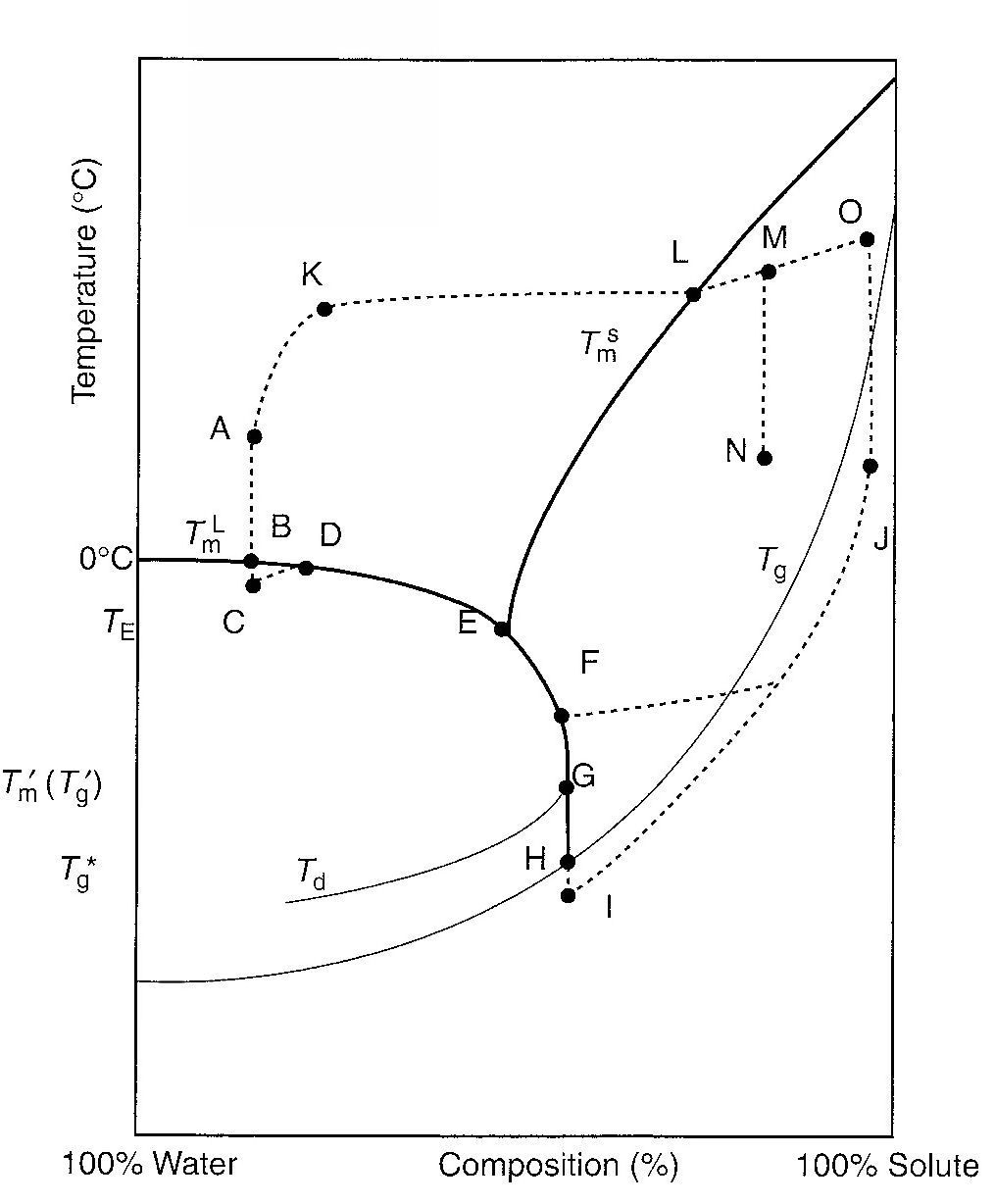 O que é uma Isoterma de Sorção de Umidade (ISU)? Como ela pode ser determinada?Por que as ISUs são diferentes para cada tipo de alimento? Explique utilizando como modelo uma ISU de um produto rico em sacarose e outro rico em amido (Figura 2.34).O que é a monocamada BET de um alimento?Qual a influência da temperatura na determinação de uma ISU de um alimento? Utilize a Figura 2.35 como exemplo.O que é histerese?Explique a diferença de utilização dos conceitos de Atividade de água, diagrama de estado, Mobilidade molecular e ISU para estimar a estabilidade de alimentos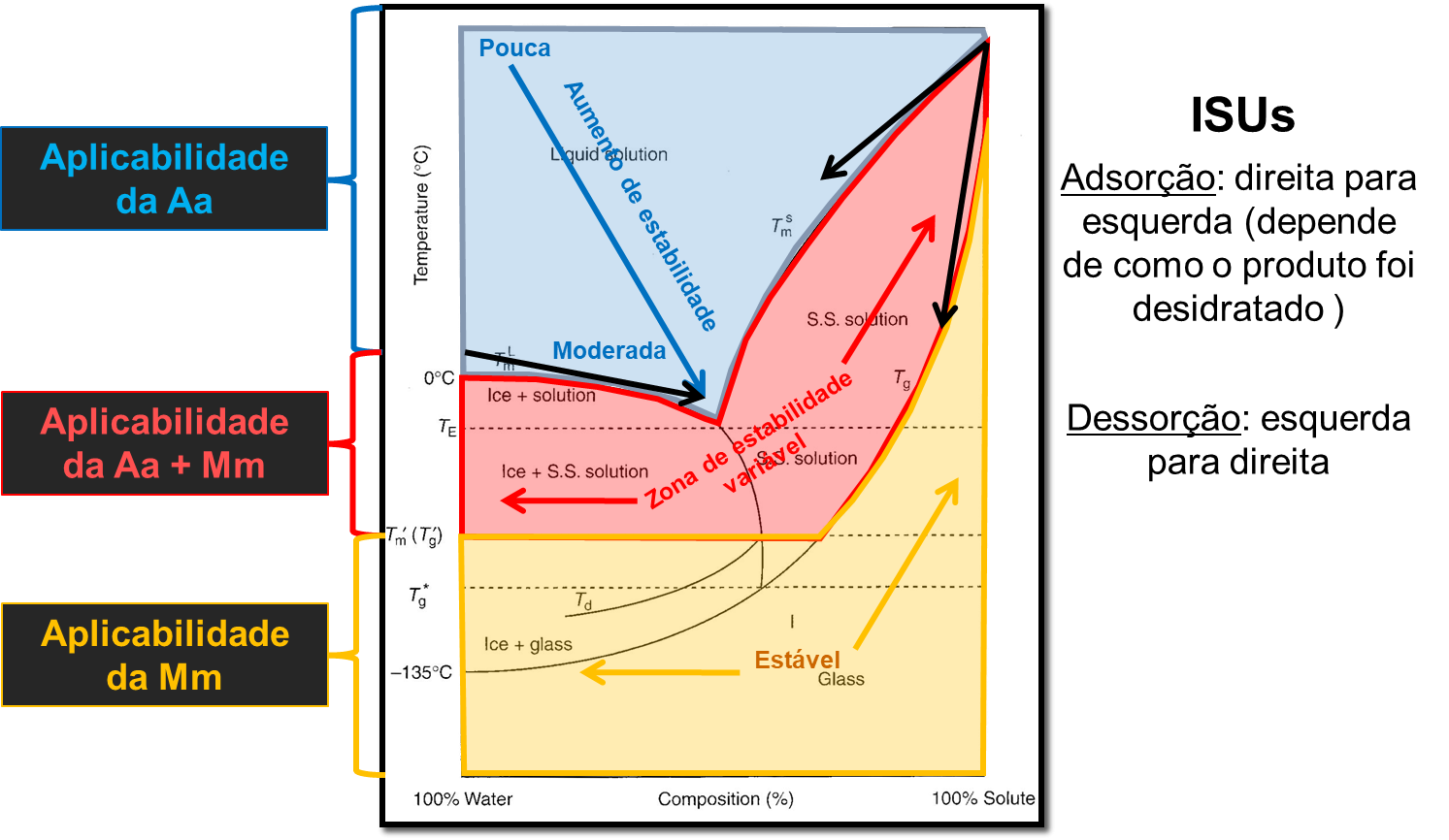 